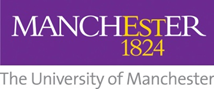 Laser Safety Management Form LS3Laser user induction and training checklistIt is essential that the checklist below is completed before the user is permitted to use the laserLaser User Name:School/Department/Institute:Person(s) responsible for training:Supervisor/Line manager:Lasers to be used (including laser class, type and location):TaskDateSigned by Laser UserSigned by Principal Investigator  / Research SupervisorBooked or attended Laser Safety Training sessionRead and understood laboratory risk assessments, and standard operating procedures/Schemes of work.Introduced to the laser equipment used and discussed any specific safety issues.Explained laser safety eyewear selection and limitations (if appropriate)Demonstrated standard experimental tasksPerformed tasks under supervision until understood and considered safe by both parties